DSP II Final Project Template Federico Faggin and Nolan Bushnell Email: name1@uncc.edu and name2@uncc.edu Abstract—This report summarizes whatever.  In this project, the mbed.org interface was used to compile a FRDM-K64F project that caused LED_2 (red LED) to flash on and off approximately twice per second, and caused the digital-to-analog converter (DAC)  to implement negative capacitance.  Results included are: 1) software code, 2) measured clock frequencies and capacitance, and 3) oscilloscope waveforms.   Blah, blah, blah, blah, blah, blah, blah, blah, blah, blah, blah, blah, blah, blah, blah, blah, blah, blah, blah, blah, blah, blah, blah, blah, blah, blah, blah, blah, blah, blah, blah, blah, blah, blah, blah, blah, blah, blah, blah, blah, blah, blah, blah, blah, blah, blah, blah.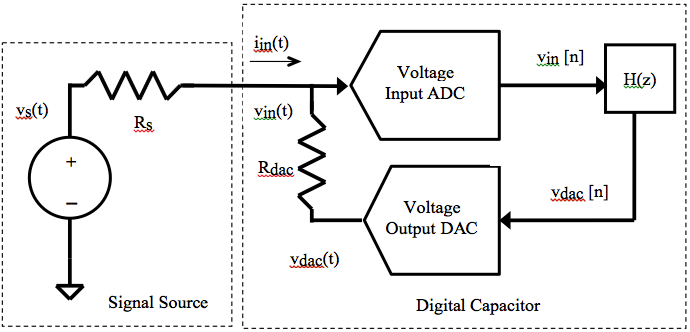 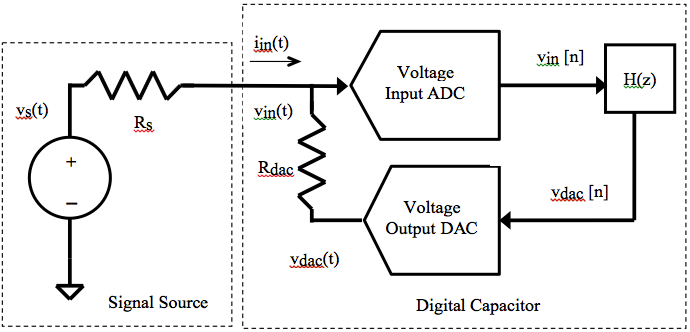 Introduction Project reports must be exactly 3 pages long and in this format, with approximaely same proportions of space allocated to the figures, and each section..  Non-Foster circuit elements such as negative capacitors and negative inductors offer the potential for significant performance improvement in metamaterials, antennas, …blah, blah, blah [1-2].  These non-Foster have historically been constructed using Linvill circuits and current conveyors [3-4].  However, stability is often a concern in such analog circuit approaches [5].  Therefore, we consider a new digital design approach offering greater control of performance and stability.In this project, we investigate a digital negative capacitor blah, blah, blah, blah, blah, blah, blah, blah, blah, blah.  Earlier Weldon describes the fundamentals of a digital negative capacitor, where ….blah, blah, blah, blah, blah [6]. In a second article, Weldon describes stability analysis….blah, blah, blah, blah, blah [7].   Blah, blah, blah, blah, blah, blah, blah, blah, blah, blah, blah, blah, blah, blah, blah, blah, blah, blah, blah, blah, blah, blah, blah, blah, blah, blah, blah, blah, blah, blah, blah.  In the following, Blah, blah, blah, blah, blah, blah, blah, blah, blah, blah, blah, blah, blah, blah, blah, blah, blah, blah, blah, blah, blah, blah, blahTheoryThe block diagram of the proposed digital negative capacitor is shown in Fig. 1, along with a driving voltage source with source resistance Rs.  The input voltage vin(t) is digitized by the ADC (analog-to-digital converter) to form vin[n].  Then, vdac[n] = vin[n]*h[n], with z-tranform Vdac(z)=Vin(z)H(z).  The DAC (digital-to-analog converter) converts vdac[n] into continuous-time voltage vdac(t), and then iin(t)=vin(t)-vdac(t))/Rdac .  Based on the theory provided in [2] and [3], where the DAC current i(t) is 		where v[n] is the analog-to-digital converter ADC sampled voltage, C is the capacitance, and T is the ADC and DAC sampling period. Blah, blah, …. Blah, blah, …. 		where R is… blah, blah, blah, blah, blahBlah, blah, …. Blah, blah, …. 		where R is… blah, blah, blah, blah, blahblah, blah, blah, blah, blah Blah, blah, …. Blah, blah, …. 		where R is… blah, blah, blah, blah, blah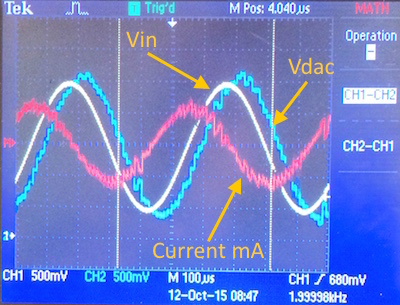 Blah, blah, …. 		where R is… blah, blah, blah, blah, blah.   blah, blah, stable if poles are inside unit circle, so blah, blah, Fix this line T/(RsC)<-xxx  or T/(RsC)>>xx    6Blah, blah, …. Implementation And Software CodeFor your software, do not include the entirety of your code, rather, include only the most important lines of code for a task.  The negative capacitor of Fig. 1 was implemented on a Freescale FRDM-K64F board, using an mbed compiler[8-9].  The software to implement the negative capacitance is provided in the software code excerpt of Fig. 2.  An xx us timer interruot was used to blah, blah… Inside the myDsp() interrupt service routing, a positive 40 nF blah blah is implemented by y=0.2x+0.3y blah, blah… The commented line …blah blah …a -40 nF blah blah y=0.2x+0.3y  … blah blah blah blah  …The stability factor of the positive cap, blah, …The stability factor of the -40 nF capMeasured DataFor your measured data, include only the most important data and oscilloscope plots, and/or any specific items required by the project description. The software was loaded onto the FRDM-K64F board after compiling …mbed and blah, blah.  As part of the experiment, K64F blah, blah,blah and capacitance were also measured and are given in Table I below.  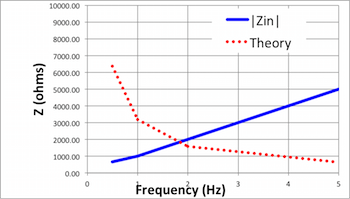 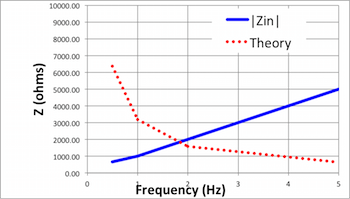 Measured Data SummaryThe system core clock was … Blah, blah, blah, blah, blah, blah, blah, blah, blah, blah, blah, blah, blah, blah, blah, blah, blah, blah, blah, blah, blah, blah …The stability factor of the positive cap, blah, …The stability factor of the -40 nF cap, blah,blah, blah, blah. Blah, blah, blah, blah, blah, blah, blah, blah, blah, blah, blah, blah, blah, blah, blah, blah, blah, blah, blah, blah, blah, blah, blah, blah, blah, blah, blah, blah, blah, blah, blah.Fig. 3 shows waveforms (Do not use photographs as shown here, load proper traces from the oscilloasope onto a USB stick with white backgrounds for ALL oscilloscope traces) at the ADC (yellow) and DAC (blue) were measured using a Tek2001a oscilloscope, using a xx KHz sine wave.   The 8.8 nF measured capacitance in Table I is based on  blah, blah voltage waveform and current waveform in Fig. 3.  Blah, blah, blahFix me The measured magnitude of Z(s) from (4) is plotted Fig. 4 for sinusoidal input from x to y KHz.  Theoretical y=0.2x+0.3y  is shown in dashed red blah, blah, blah  measure blah, blah, blah  in solid blue blah, blah, blah  ,  As can be seen, blah, blah, blah    BlahFix me Fig. 5 shows waveforms (Do not use photographs as shown here, load proper traces from the oscilloscope onto a USB stick with white backgrounds for ALL oscilloscope traces) at for a xx KHz triangle wave input at the ADC (yellow) and DAC (blue) were measured.   The blue trace is ADC input voltage, the red trace blah, blah, blah.  The peak current  blah, blah MATH mode blah, blah voltage waveform and current waveform in Fig. 5.  Blah, blah, bla The 8.8 nF measured capacitance in Table I is based on  blah, blah voltage waveform and current waveform.  … Blah, blah, blah, blah, blah, blah, blah, blah, blah, blah, blah, blah, blah, blah, blah, blah, blah, blah, blah, blah, blah, blah, blah, blah, blah, blah, blah, blah, blah, blah, blah. Blah, blah, blah, blah, blah, blah, blah, blah, blah, blah, blah, blah, blah, blah, blah, blah, blah, blah Blah, blah, blah xx  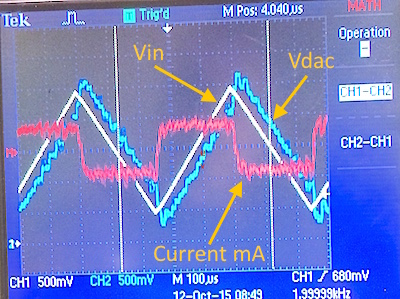  Fix me Fig. 6 shows waveforms (Do not use photographs as shown here, load proper traces from the oscilloasope onto a USB stick with white backgrounds for ALL oscilloscope traces) at for a xx KHz triangle wave input at the ADC (yellow) and DAC (blue) were measured.   The blue trace is ADC input voltage, the red trace blah, blah, blah.  The peak current  blah, blah MATH mode blah, blah voltage waveform and current waveform in Fig. 6.  Blah, blah, bla The 8.8 nF measured capacitance in Table I is based on  blah, blah voltage waveform and current waveform.   … Blah, blah, blah, blah, blah, blah, blah, blah, blah, blah, blah, blah, blah, blah, blah, blah, blah, blah, blah, blah, blah, blah, blah, blah, blah, blah, blah, blah, blah, blah, blah. Blah, blah, blah, blah, blah, blah, blah, blah, blah, blah, blah, blah, blah, blah, blah, blah, blah, blah blah, blah yy… Blah, blah, blah, blah, blah, blah, blah, blah, blah, blah, blah, blah, blah, blah, blah, blah, blah, blah, blah, blah, blah, blah, blah, blah, blah, blah, blah, blah, blah, blah, blah. Blah, blah, blah, blah, blah, blah, blah, blah, blah, blah, blah, blah, blah, blah, blah, blah, blah, blahblah, …. SummaryPrototype of new digital discrete-time positive and negative capacitors were built using the Freedom-K64F blah, blah.  The 40 nF positive digital capacitor was measured to have xx nF using a trinagle wave ecitation at xx KHz. The -40 nF digital capacitor was measured to have -xx nF using a trinagle wave ecitation at xx KHz.   The frequency response of the positive capacitor blah, blah, matched theory, blah blah, as expected.  References (5 references minumum are required)At least 1 reference must be an IEEE paperFind this refernce.  Hint: read my papers on my website.And find this one.  Hint: read my papers.Linvill, find it.  Hint: read my papers.Sedra, find it.  Hint: read my papers.Stearns, find it.  Hint: read my papers.T.P. Weldon, J.M.C. Covington III, K.L. Smith, and R.S. Adams ``Performance of Digital  Discrete-Time Implementations of Non-Foster Circuit Elements,''  2015 IEEE Int. Sym. on Circuits and Systems, Lisbon, Portugal, May 24-27, 2015.T.P. Weldon, J.M.C. Covington III, K.L. Smith, and R.S. Adams, ``Stability Conditions for a Digital Discrete-Time Non-Foster Circuit Element,'' 2015 IEEE Int. Symposium on Antennas and Propagation, Vancouver,  BC, Canada, July 19-25, 2015.FRDM-K64F Freedom Module User’s Guide. [Online]. Available: http://cache.freescale.com/files/32bit/doc/user_guide/FRDMK64FUG.pdfh Mbed find itParameterExpectedMeasured Fix me120 MHz100 MHzFix60 MHz25 MHzMeasured Capacitance-10 nF-8.8 nF